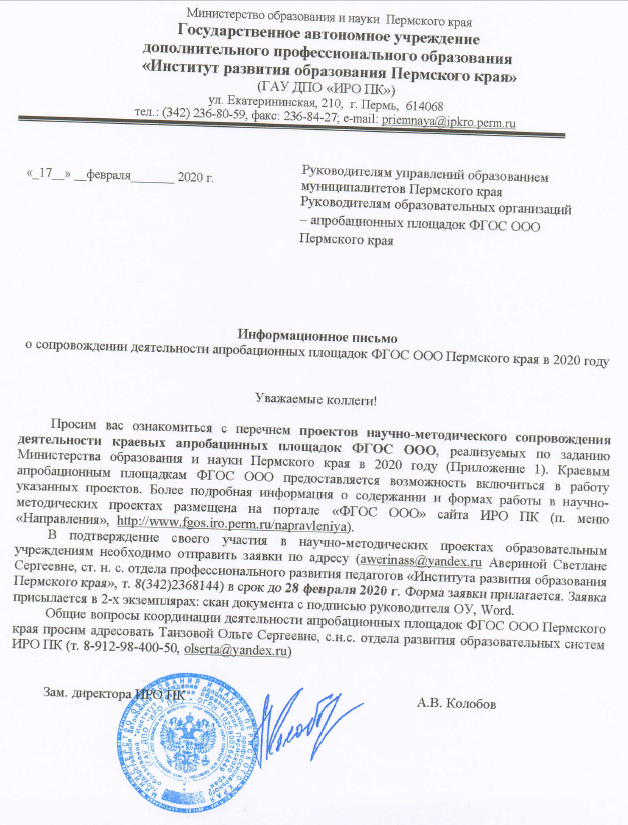 Приложение 1Информация о научно-методических проектах  сопровождения краевых апробационных площадок ФГОС ООО Пермского края в 2020 годуЗаявкана участие в научно-методическом проекте сопровождения краевых апробационных площадок в 2018 году(на  участие в каждом проекте – отдельная заявка)Муниципалитет _______________________________________________________________________________
Образовательное учреждение ___________________________________________________________Наименование поекта__________________________________________________________________________ФИО руководителя административно-педагогической команды школы (полностью), должность:_________________________________________________________________________________Контактные данные руководителя команды(e-mail, телефон)_________________________________________________________________________________________________Перечень участников командыУчастие во всех мероприятиях проекта административно-педагогической команды образовательного учреждения гарантирую.Руководитель образовательной организации					ФИО, подписьПроект (мероприятие), адрес размещения на портале ФГОС ОООСодержание проекта Состав участниковФИО, контакты координатора, руководителяПроект «Оценка и формирование логических познавательных УУД в основной школе»http://fgos.iro.perm.ru/napravleniya/2-3-razrabotka-i-aprobatsiya-innovatsionnykh-obrazovatelnykh-praktik-formirovaniya-i-otsenivaniya-poznavatelnykh-uud-rukovoditel-klinova-m-n/annotatsiyaРазработка и апробация образовательных практик оценивания и достижения логических познавательных УУД в основной, в т.ч. с учетом образовательных умений, проверяемых международными исследованиями PISA в части естественно-научной грамотности,  создание электронного сборника статей и материалов, обобщающих результаты реализации научно-методического проекта в 2015-2020 гг.Административно-педагогические команды, участвовавшие в реализации проекта в  предыдущие годы, а также команды других апробационных площадок, заинтересованные в предложенной тематике – по договоренности с руководителем (по 3-5 человек от площадки, включая 1 представителя администрации школы) Клинова Мария Николаевна, 89128863656, marklin72@mail.ruПроект «Смысловое чтение» http://fgos.iro.perm.ru/napravleniya/2-6-smyslovoe-chtenie-razrabotka-i-aprobatsiya-elementov-mezhdistsiplinarnoj-programmy/annotatsiyaАнализ результатов выполнения ВПР в части смыслового чтения, фиксация дефицитов школьников, коррекция программ образовательных практик с учетом выявленных дефицитов или разработка новых программ. Анализ материалов международных исследований PISA в части проверки функциональной грамотности чтения, фиксация дефицитных умений у школьников, проектирование контрольных мероприятий и образовательных практик по оценке и формированию умений, проверяемых в рамках международных исследований ПИЗА, оформление образовательных практик в программы.Доработка институциональных модулей «Смысловое чтение» программы развития УУД ООП ООО каждой из школ- участниц проекта.Подготовка сборника материалов по итогам реализации проекта 2015-2020 гг. Административно-педагогические команды краевых апробационных площадок (3-5 человек от образовательной организации, включая заместителя директора и педагогов)Таизова Ольга Сергеевна, т. 8-912-98-400-50, olserta@yandex.ruПроект «Коммуникативно-деятельностные пробы как инструмент формирования готовности к профессиональному самоопределению учащихся основной школы»http://fgos.iro.perm.ru/napravleniya/1-1-vospitanie-i-sotsializatsiya/annotatsiyaСистематизация опыта реализации коммуникативно-деятельностных проб в образовательных учреждениях- участниках проекта, описание  институциональных моделей КДП в нормативных, методических, дидактических материалах школы, подготовка сборника по итогам реализации проекта. Административно-педагогические команды, участвовавшие в реализации проекта в предыдущие годы, (3-5 человек, включая 1 представителя администрации школы), другие апробационные площадки (по согласованию с руководителем проекта).Обшаров Константин Иванович,  89617594878, areslav@me.comПроект «Система тьюторского сопровождения элективных образовательных практик как инструмент подготовки учащихся основной школы к выбору профиля обучения»http://fgos.iro.perm.ru/napravleniya/2-8-sistema-tyutorskogo-soprovozhdeniya/annotatsiya•	Разработка и реализация практик тьюторского сопровождения в основной школе через пробу в ходе ИНТЕНСИВА.•	Накопление и профессиональная экспертиза кейсов, описывающих реальную практику тьюторского сопровождения в основной школе.•	Систематизация апробационного опыта для его диссеминации в образовательные учреждения региона, подготовка сборника материалов по итогам реализации проекта.Административно-педагогические команды краевых апробационных площадок (3-5 человек, вк. зам. директора) по заявке апробационой площадки и согласованию с руководителем проектаТюмина Марина Владимировна, m196104@rambler.ru, 89082559612Проект «Достижение и оценка образовательных результатов деятельностного типа в основной школе: генерация текста»http://fgos.iro.perm.ru/napravleniya/3-1-russkij-yazyk-proektirovanie-modulej-rabochej-programmy-po-russkomu-yazyku-napravlennykh-na-sovershenstvovanie-vidov-rechevoj-deyatelnosti/annotatsiyaРазработка и апробация образовательных практик, обеспечивающих оценку и достижение у обучающихся основной школы следующих образовательных результатов:   •	мотивация к генерации текстов,•	освоение и адекватное применение в устной и письменной речи правил композиционного построения разных типов текстов (повествования, описания, рассуждения) и средств художественной выразительности (троп и др.),•	освоение и адекватное применение логико-содержательных требований к содержанию текста – рассуждения (доказательства, объяснения, размышления),•	другое.Административно-педагогические команды (2-3 человек от образовательной организации, включая заместителя директора и педагогов), учителя краевых апробационных площадок ФГОС ООО.Таизова Ольга Сергеевна, т. 8-912-98-400-50, olserta@yandex.ruПроект «Моделирование в основной школе»http://fgos.iro.perm.ru/napravleniya/2-9-modelirovanie-v-osnovnoj-shkole/annotatsiyaПополнение реестра образовательных практик в урочной и в неурочной деятельности участников проекта, обеспечивающих достижение микро умений моделирования.Пополнение реестра контрольных мероприятий для оценки микроумений моделирования, наиболее актуальных для участников проекта. Составление раздела основной образовательной программы основного общего образования, описывающего систему формирования  умений моделирования.Административно-педагогические команды краевых апробационных площадок (3 человека от образовательной организации, включая заместителя директора и педагогов).Климова Наталья Андреевна, na66@yandex.ru, 89091046330№Ф.И.О. Должность 